               Lindsey Wilson College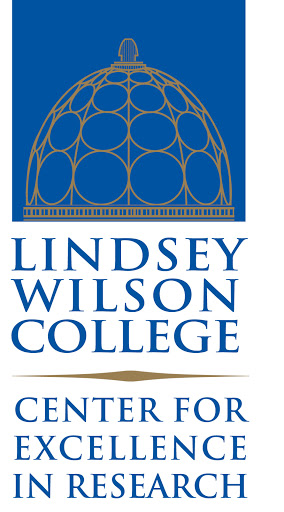       Center for Excellence in Research       A Strategic and Comprehensive Research Plan:                               A Practical Model     Somewhere, something incredible is waiting to be known.                                                                        ____Carl SaganResearch must continue to be the centerpiece of intellectual life, and our commitment to research must grow, because our problems are growing.                                                                     __Earnest L. BoyerMission Statement: The mission of the Center for Excellence in Research is to serve as the intellectual hub for all the faculty members, students, and administrators at Lindsey Wilson College.  It also aims to train interested faculty members and students how to conduct research and disseminate results achieved through rigorous evidence to improve teaching and learning. Vision Statement:The Center for Excellence in Research will serve as a modelof proactive approach to help faculty members develop a coherent and focused line of scholarship in their area of expertise. Goal:  The main goal of the Center for Excellence in Research is to enhance passion and expertise in research in faculty and students through intentional, collaborative, and proactive strategies.  Some Ambitious Goals, Objectives, and Strategies                         (Some Tentative Plans)NoResponsibility       FocusComments1.Administration *Place for Research   Center*Subvention funds *Funds for research     materials*Services of a part-time  methodologist*Services of IRB-   human subjects  protection*Recognize and reward researchaccomplishments.*Funds for national and international guest speakersSome scholarly journals charge subvention fees to publish the accepted manuscripts.2.Director of Research*Organize research   workshops each    semester.*Organize an annual  symposium.*Provide mentorship   services for faculty.*Develop and maintain  Website for Center for  Excellence in    Research*Coordinate research   efforts among other   departments and     disciplines.*Arrange for national  and international guest  speakers*Provide research and publication opportunities. The main purpose of the Research Center is to serve as the Resource Center for faculty and students.3.Faculty*Develop and maintain a coherent and focus line of scholarship*Share research   interests for   collaboration with   other faculty members   and students.*Make research as an Integral part of   instruction*Explore opportunities for research and service  grants.Write for the local media to highlight the research initiatives.*Make deliberate efforts to develop research collaborations.* Develop faculty   research    teams*Mentor students   through supervisory  research teams *Train students how to Use APA Manual or  any style manual used  in one’s field. *Teach students how to   conduct a critical  appraisal of the   published research   articles.Maximum 3 research interests for each faculty member to be displayed at department’s website.Research projects, activities, and assignments  must be included in each class syllabiCollaborations should extend beyond your local colleagues.4.Students*Seek opportunities for  research and  publications actively.*Develop and join research teams with other students or faculty members.*Collaborate with your mentors to conductresearch and publish your research findings.  Strengthen research and writing skills.Consult your faculty advisor to explore research and publication opportunitiesAttend Research Day each monthTake graduate courses in statistics and learn how to use APA manual style.Your faculty advisor could guide you to connect with a scholar who share your research interestsSetup one special day each month To discuss research activities with your peers and mentors.